HTML 5New HTML5 Elements
The most interesting new HTML5 elements are: New semantic elements like <header>, <footer>, <article>, and <section>.New attributes of form elements like number, date, time, calendar, and range.New graphic elements: <svg> and <canvas>.New multimedia elements: <audio> and <video>New HTML5 API's (Application Programming Interfaces)
The most interesting new API's in HTML5 are:HTML GeolocationHTML Drag and DropHTML Local StorageHTML Application CacheHTML Web WorkersHTML SSE
Tip: HTML Local storage is a powerful replacement for cookies.Removed Element			Use Instead
<acronym>				<abbr>
<applet>				<object>
<basefont>				CSS
<big>					CSS
<center>				CSS
<dir>					<ul>
<font>					CSS
<frame>	 
<frameset>	 
<noframes>	 
<strike>				CSS, <s>, or <del>
<tt>					CSSHTML5 Browser Support
HTML5 is supported in all modern browsers.In addition, all browsers, old and new, automatically handle unrecognized elements as inline elements.Because of this, you can "teach" older browsers to handle "unknown" HTML elements.Define Semantic Elements as Block Elements
HTML5 defines eight new semantic elements. All these are block-level elements.To secure correct behavior in older browsers, you can set the CSS display property for these HTML elements to block:

header, section, footer, aside, nav, main, article, figure {
    display: block; 
}New Elements in HTML5
Below is a list of the new HTML5 elements, and a description of what they are used for.

New Semantic/Structural Elements
HTML5 offers new elements for better document structure:

Tag			Description
<article>		Defines an article in a document
<aside>		Defines content aside from the page content
<bdi>			Isolates a part of text that might be formatted in a different direction from     other text outside it
<details>		Defines additional details that the user can view or hide
<dialog>		Defines a dialog box or window
<figcaption>		Defines a caption for a <figure> element
<figure>		Defines self-contained content
<footer>		Defines a footer for a document or section
<header>		Defines a header for a document or section
<main>		Defines the main content of a document
<mark>		Defines marked/highlighted text
<meter>		Defines a scalar measurement within a known range (a gauge)
<nav>			Defines navigation links
<progress>		Represents the progress of a task
<rp>			Defines what to show in browsers that do not support ruby annotations
<rt>			Defines an explanation/pronunciation of characters (for East Asian typography)
<ruby>			Defines a ruby annotation (for East Asian typography)
<section>		Defines a section in a document
<summary>		Defines a visible heading for a <details> element
<time>			Defines a date/time
<wbr>			Defines a possible line-breakNew Form Elements
Tag			Description
<datalist>		Specifies a list of pre-defined options for input controls
<output>		Defines the result of a calculationNew Input Types
New Input Types	New Input Attributes
Color			autocomplete				placeholder
Date			autofocus				required
Datetime		form					step
Datetime-local		formaction
Email			formenctype
Month			formmethod
Number		formnovalidate
Range			formtarget
Search			height and width
Tel			list
Time			min and max
Url			multiple
Week			pattern (regexp)
HTML5 Graphics
Tag			Description
<canvas>		Draw graphics, on the fly, via scripting (usually JavaScript)
<svg>			Draw scalable vector graphicsNew Media Elements
Tag			Description
<audio>		Defines sound content
<embed>		Defines a container for an external (non-HTML) application
<source>		Defines multiple media resources for media elements (<video> and <audio>)
<track>		Defines text tracks for media elements (<video> and <audio>)
<video>		Defines video or movieHTML5 - New Attribute Syntax
HTML5 allows four different syntaxes for attributes.

This example demonstrates the different syntaxes used in an <input> tag:
Type			Example
Empty			<input type="text" value="John" disabled>
Unquoted		<input type="text" value=John>
Double-quoted	<input type="text" value="John Doe">
Single-quoted		<input type="text" value='John Doe'>
In HTML5, all four syntaxes may be used, depending on what is needed for the attribute.HTML5 Semantic ElementsSemantics is the study of the meanings of words and phrases in a language.

Semantic elements = elements with a meaning.

What are Semantic Elements?
A semantic element clearly describes its meaning to both the browser and the developer.Examples of non-semantic elements: <div> and <span> - Tells nothing about its content.Examples of semantic elements: <form>, <table>, and <article> - Clearly defines its content.New Semantic Elements in HTML5
Many web sites contain HTML code like: <div id="nav"> <div class="header"> <div id="footer">
to indicate navigation, header, and footer.

HTML5 offers new semantic elements to define different parts of a web page:  

<article>			
<aside>
<details>
<figcaption>
<figure>
<footer>
<header>
<main>
<mark>
<nav>
<section>
<summary>
<time>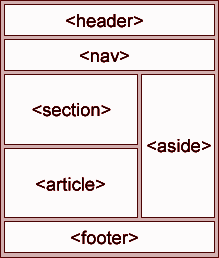 HTML 4				HTML 5<div id="header">			<header>
<div id="menu">			<nav>
<div id="content">			<section>
<div class="article">			<article>
<div id="footer">			<footer>Use Lower Case Element Names
HTML5 allows mixing uppercase and lowercase letters in element names.

We recommend using lowercase element names because:Mixing uppercase and lowercase names is badDevelopers normally use lowercase names (as in XHTML)Lowercase look cleanerLowercase are easier to write